VERBALE N°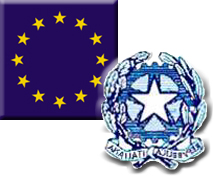 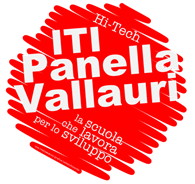 	Il giorno…..del mese di Febbraio dell’anno 2022, alle ore….., si è riunito, in modalità on line sulla piattaforma ZOOM…………………,il Consiglio della classe …sezione …. Indirizzo……….,convocato con comunicazioneProt.818del26/01/2022,per discutere e deliberare  sul seguente punto posto all’ordine del giorno: Scrutini primo quadrimestreRisultano presenti i seguenti professori:Risultano assentiPresiede la riunione il DS prof.ssa Anna Nucera,funge da segretario verbalizzante il Coordinatore di classeprof./ prof.ssa……….Il Presidente, rilevata la presenza del numero legale, dichiara aperta la seduta e dà inizio ai lavori. P. 1 Operazioni di scrutinio I°quadrimestreIl Presidente,alla luce della normativa vigente (RD 653/25 e DPR n. 122 del 22 giugno 2009) relativa agli scrutini e alle valutazioni intermedie, invita tutti i docenti ad esprimere il loro giudizio sui singoli allievitenendo conto delle esigenze specifiche di tutti gli alunni certificati o con bisogni educativi speciali.Si discute, quindi, brevemente di ogni allievo ponendo l’accento sulla valutazione del  comportamento, la partecipazione al dialogo educativo, l’assiduità, il profitto,  elementi tutti che emergono dai giudizi che sinteticamente vengono tradotti in voto e riportatinella tabelle seguenti.
Il coordinatore dichiara chegli alunni che hanno  frequentato i corsi di recupero (italiano e matematica ) hanno recuperato parzialmente poiché hanno frequentato saltuariamente i corsi di recupero, altri manifestano ancora, gravi incertezze e lacune.Pertanto, per detti alunni vengono definite delle strategie di recupero in itinereP. 2.Individuazione degli alunni con carenze in una o più disciplineSi riporta di seguito l'elenco degli alunni che presentano carenze, lacune e, pertanto, risultati con insufficienze gravi nel profittoI docenti si riservano di comunicare alle rispettive famiglie la mancanza di interesse ed impegno nelle varie attività didattiche al fine di collaborare con la scuola per ottenere un maggiore coinvolgimento ed un conseguente miglioramento del loro profitto.Attribuzione voto Educazione CivicaL’attribuzione del voto scaturirà dalla proposta del coordinatore (Art.2 comma 6, Legge 92/2019) Si ricorda che il voto di educazione civica concorre all’ammissione alla classe successiva e/o all’esame di Stato del primo e secondo ciclo di istruzione e, per le classi terze, quarte e quinte degli Istituti secondari di secondo grado, all'attribuzione del credito scolastico.Il docente coordinatore formulerà la sua proposta di voto, risultante dalle indicazioni degli altri docenti del Consiglio di classe.Per quanto attiene la condotta il Consiglio, tenendo conto della griglia di valutazione del comportamento enel rispetto del DPR. n. 122 del 22 giugno 2009, all’unanimitàpropone quanto di seguito indicato:I voti proposti dai docenti delle varie discipline vengono ratificati dal Consiglio di ClasseEsauriti i punti all’o.d.g. si passaal controllo dei voti e alla stampa del tabellone che viene allegato al presente verbale.Il presente verbale viene approvato all'unanimità .La seduta è tolta alle oreIl docente coordinatore di classeDocenteMateriaDocenteMateria                Sostituito dan.  Cognome   e Nome DisciplineDisciplineDisciplineDisciplineDisciplineDisciplineDisciplinen.  Cognome   e Nome n.  Cognome   e Nome 123456789AlunniVoto di condotta                                  Motivazione(Vedigriglia  comportamento)